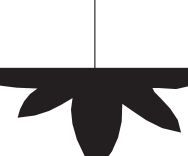 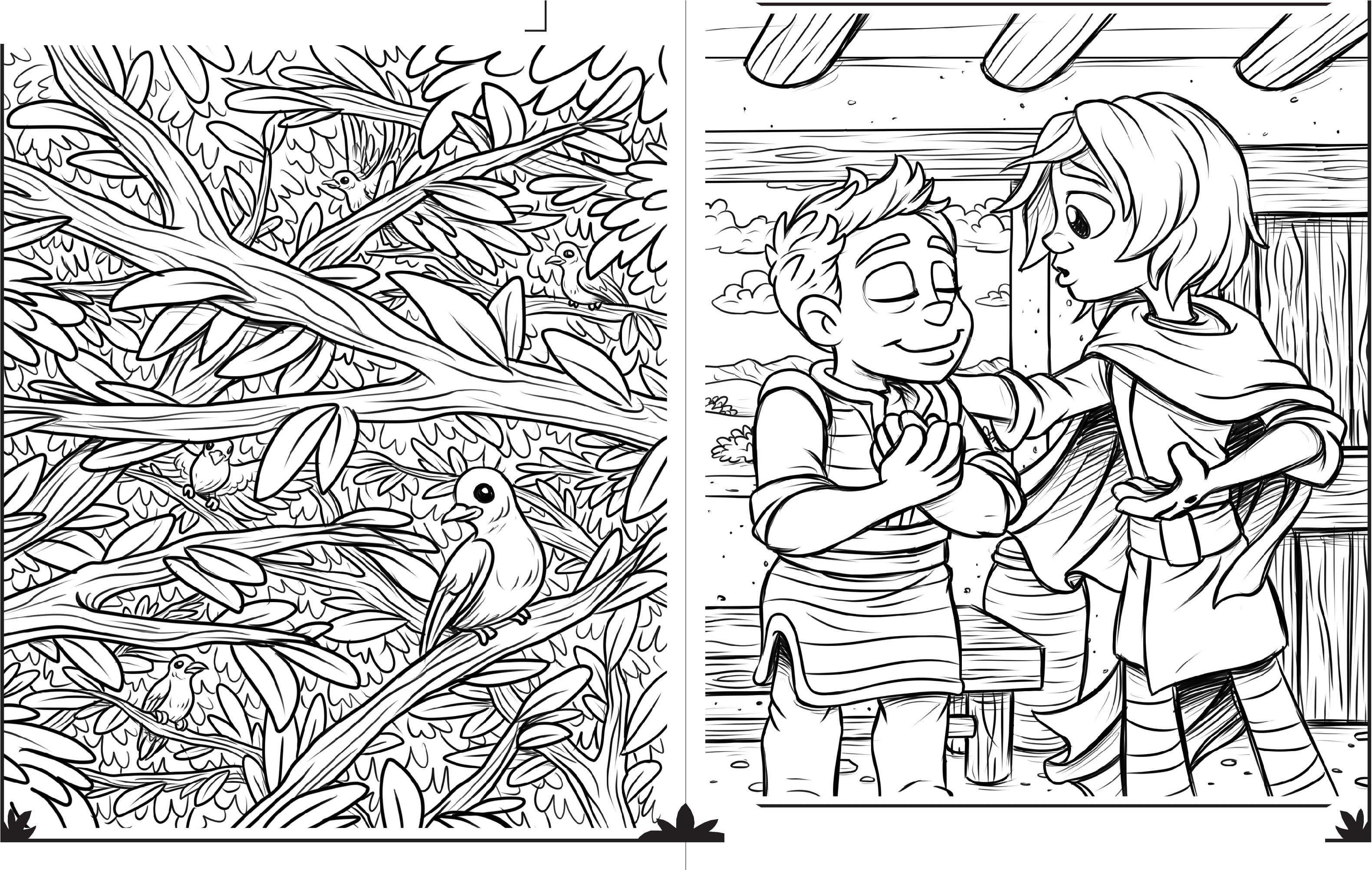 JESUS THEN BREATHED ON THEM AND SAID, "RECEIVE THE HOLY SPIRIT."In the picture below are 5 doves:Can you find them all?THeCREATOR'STOYCH€STAGES 3-6	MAY 31, 2020	JOHN 20:19-23WWW.CREATORSTOYCHEST.COM	ILLUSTRATED   BY JAMES KOEtllG-WWW.FREELAtlCEFRIDGE.COMON THE NIGHT AFTER JESUS ROSE FROM THE DEAD, THE DISCIPLES WERE TOGETHER WITH THE DOORS LOCKEDWHEN JESUS CAME AND STOOD AMONG THEM. WHAT DID HE SAY?JESUS WMTS US TO TELL OTHERS ABOUT HIM. JESUS TOLD THE DISCIPLES:" "AS THE FATHER HAS SENT ME, I AM SENDING YOU."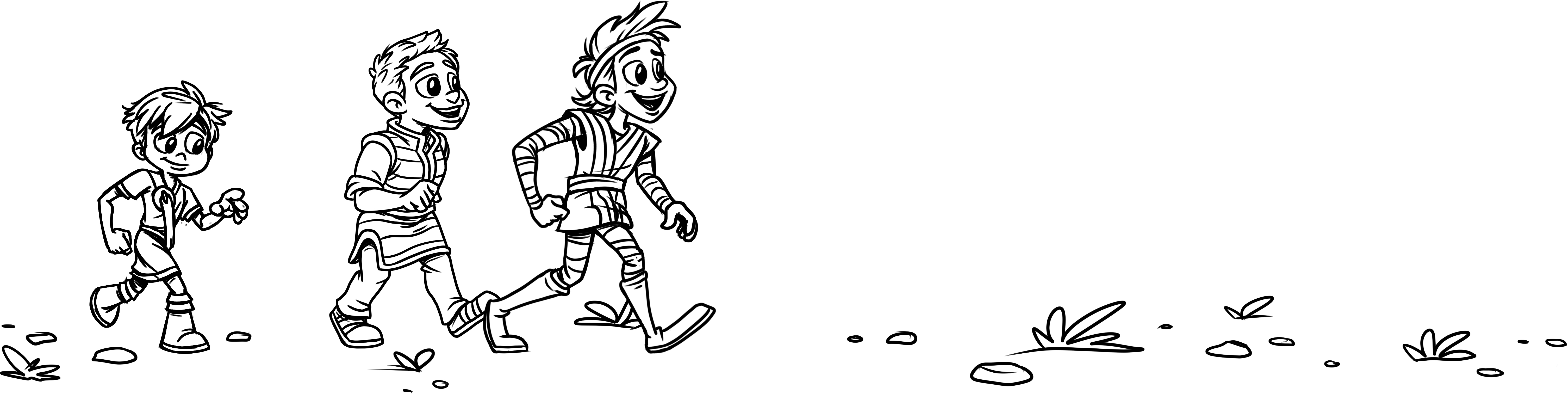 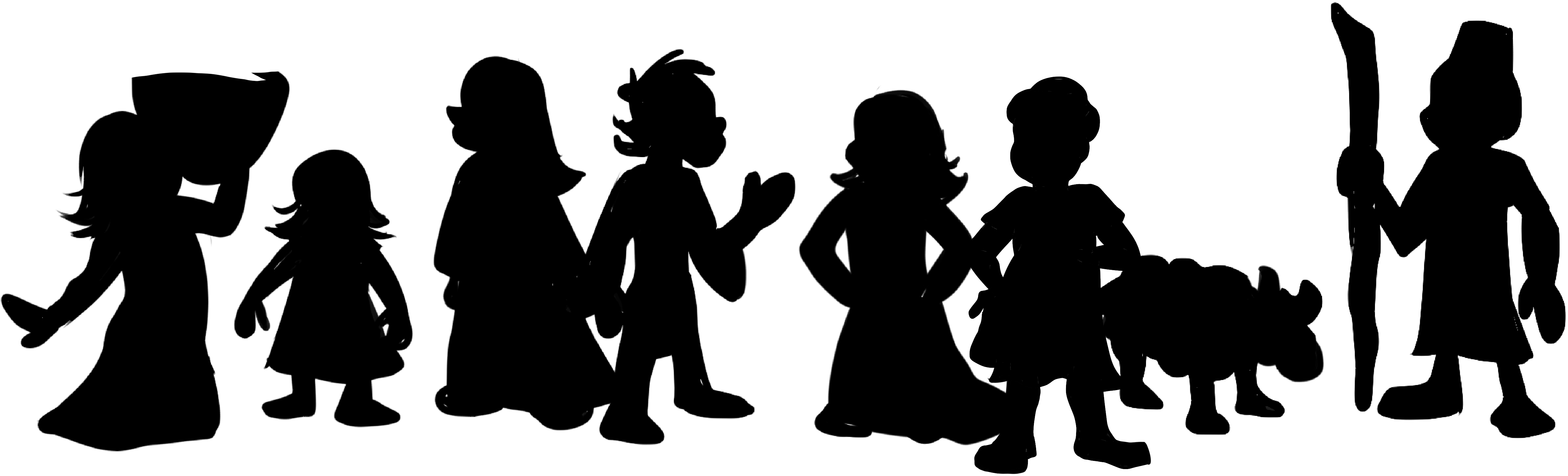 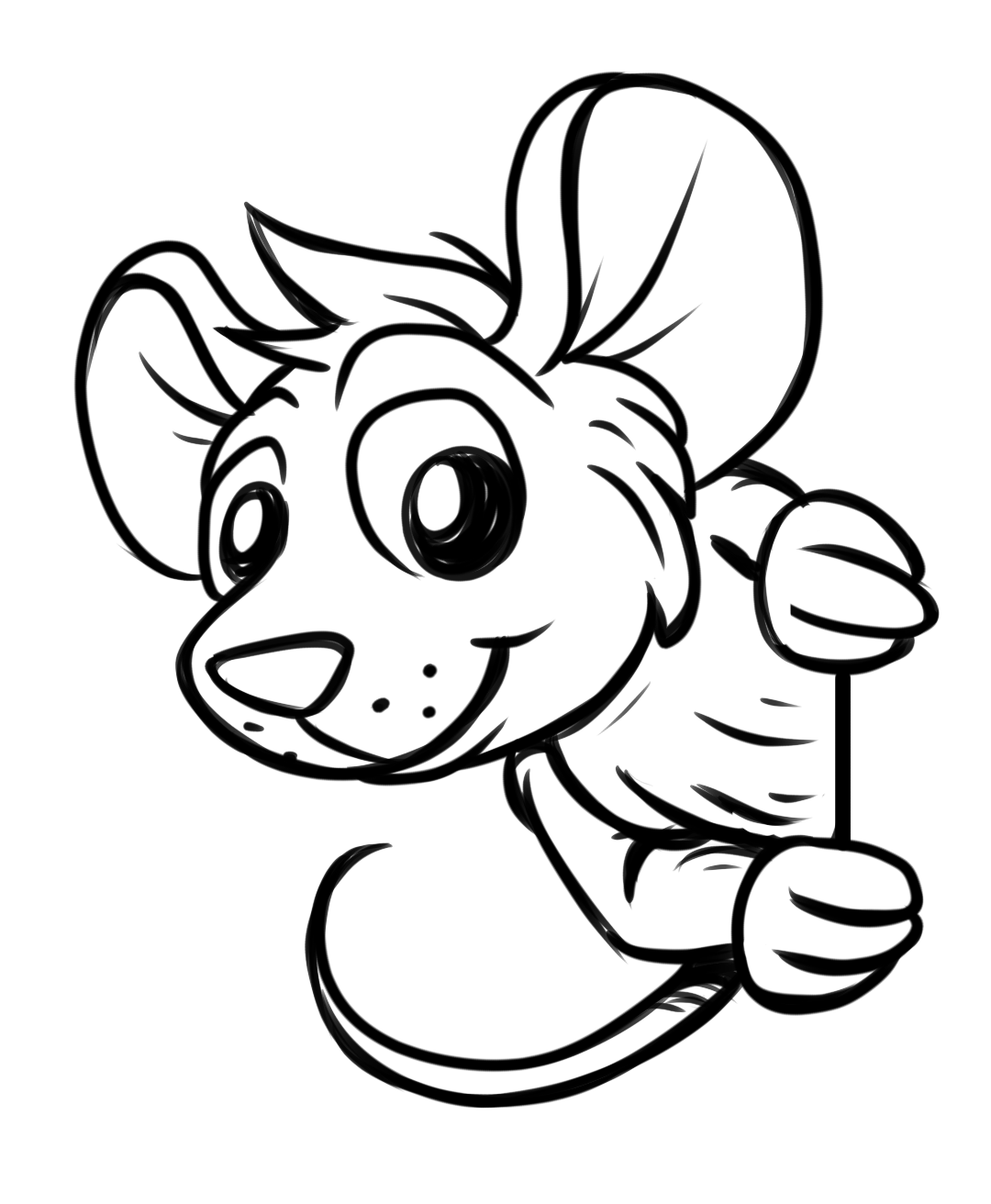 P	D	X	E	F	N A"  	 	 	 	 		 	 	 	 		"l.·no,{ 4//M aq aoead,, :1aMSU\f]JESUS THEN BREATHED ON THEM AND SAID "RECEIVE THE HOL y SPIRIT."	'In the picture below are 6 doves:Can you find them all?AGES 7-12THeCREATOR'STOYCH€ST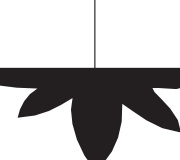 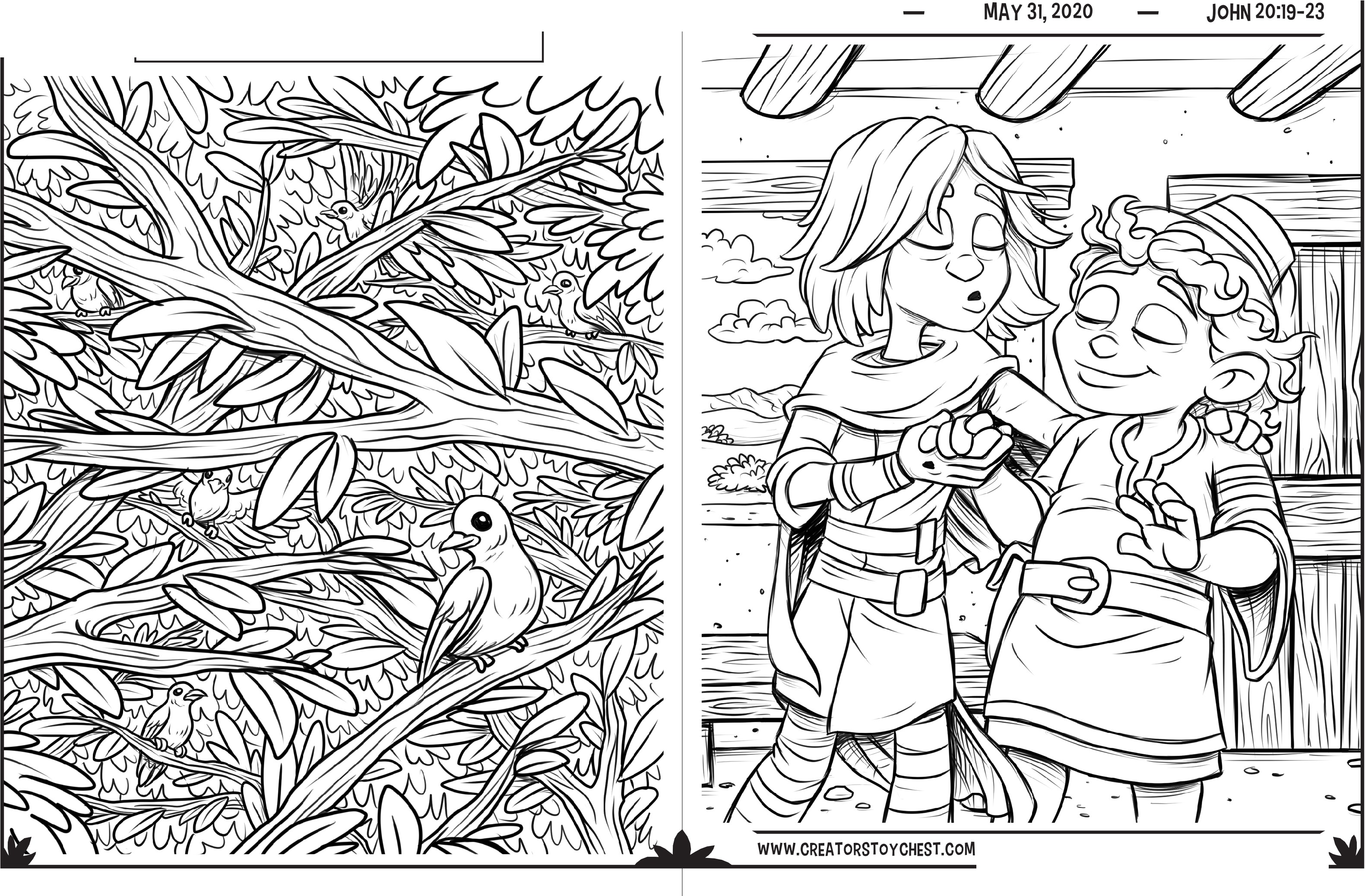 ILLUSTRATED BY JAMES KOEtllG-WWW.FREELAtlCEFRIDGE.COMON THE NIGHT AFTER JESUS ROSE FROM THE DEADTHE DISCIPLES WERE TOGETHER WITH THE DOORS LOCKED. SUDDENLY JESUS CAME AND STOOD AMONG THEM. WHAT DID HE SAY?WHAT ELSE DID JESUS SAY To THE DISCIPLES?II	be	with	II1	2	3	4	5	6	7	81.N••• =_"A	------suVwA 		A2.Q•·••=-4.W••••==-_--------	----'	A5.R  -t-t••=-6.D•••-t=_8.G••••=------------------- "sTVwl. ·no,( 41/M aq aoead ,, :1aMsuvJ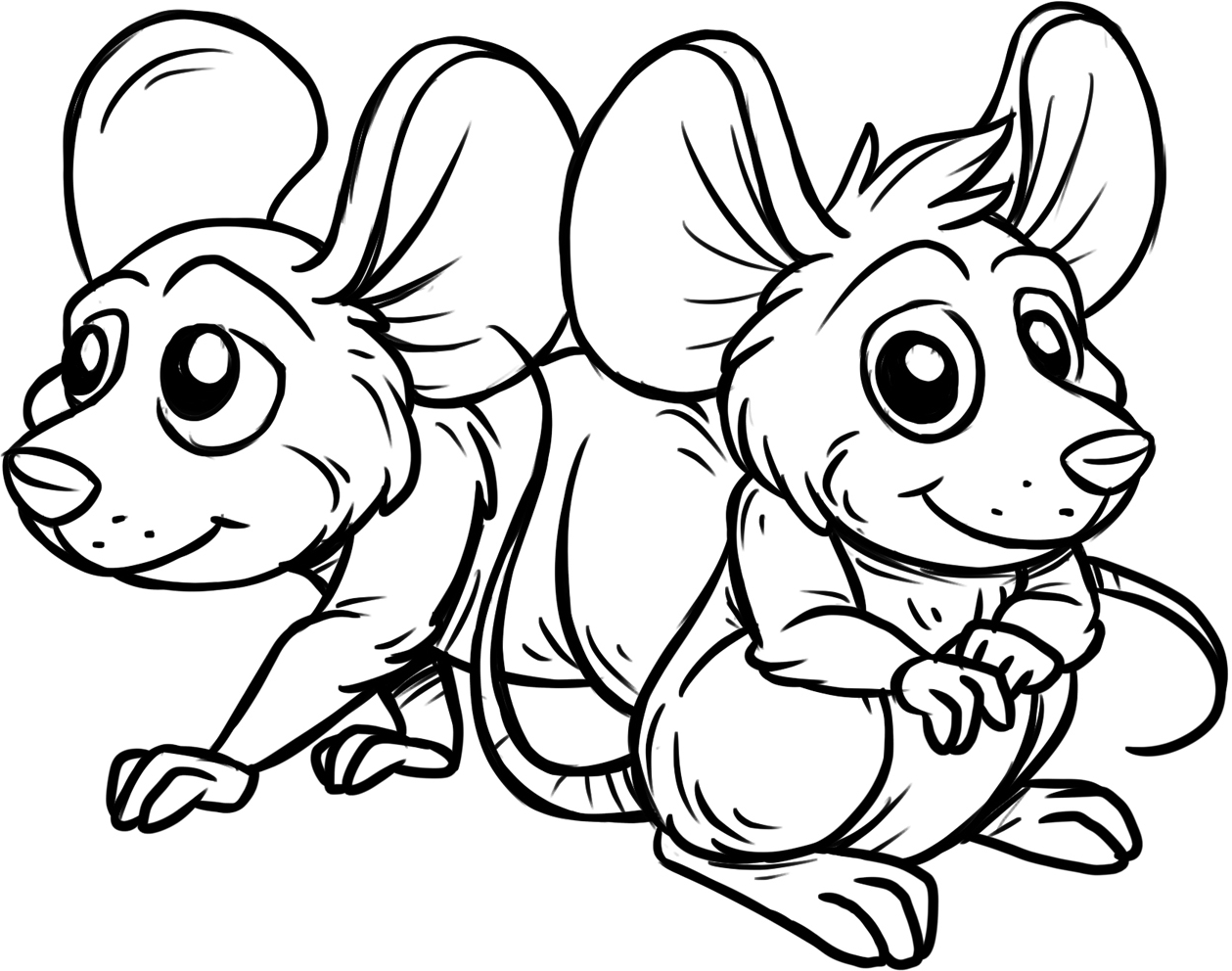 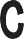 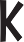 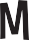 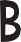 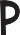 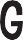 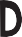 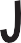 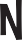 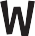 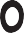 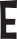 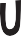 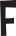 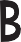 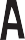 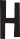 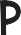 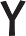 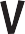 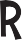 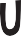 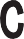 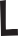 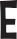 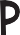 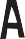 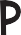 {,,·no lf 6u1puas we J 'a w 1uas seq JBL/Je::J a41 sv,, :JaMsuv}